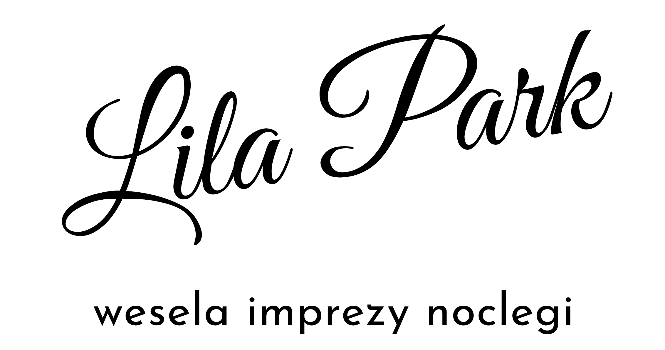 24.11.2023r. w godz. 20.00 - 3.00Miejsce: Lila Park w Kościniewww.lilapark.netDanie Główne  - godz. 20.15:roladki z kurczaka z ricottą i szpinakiem, owinięte boczkiem z purée dyniowym i sałatkąDania Zimne:półmisek wędlin ( karkówka w ziołach, schab ze śliwką, różyczki salami, kabanosy bankietowe)sałatka greckasałatka z kurczakiem i kiełkami w tartinkachsałatka cezar kurczak, sałata rzymska, pomidorki, grzanki, ser parmezan jajka faszerowaneśledź w pomidorachśledź w olejuszaszłyki z kotlecików drobiowych nachosy z salsą mango, guacamoletortilla faszerowana pastamichleb ze smalcem i ogórkiem na stole wiejskimDania Ciepłe:duszona karkówka z warzywami - godz. 23.30żurek - godz. 01.30Słodki Bufet:  mix ciast własnego wypiekuNapoje:  kawa, herbata – bez ograniczeń  woda z miętą i cytryną – bez ograniczeń  inne napoje – we własnym zakresie Alkohol:  napoje alkoholowe – we własnym zakresieCena 200 złZabawę poprowadzi DJ WIKTORRezerwacja tel. 509634784 lub 660476696 lub lilapark@lilapark.net.pl